Tabular Statements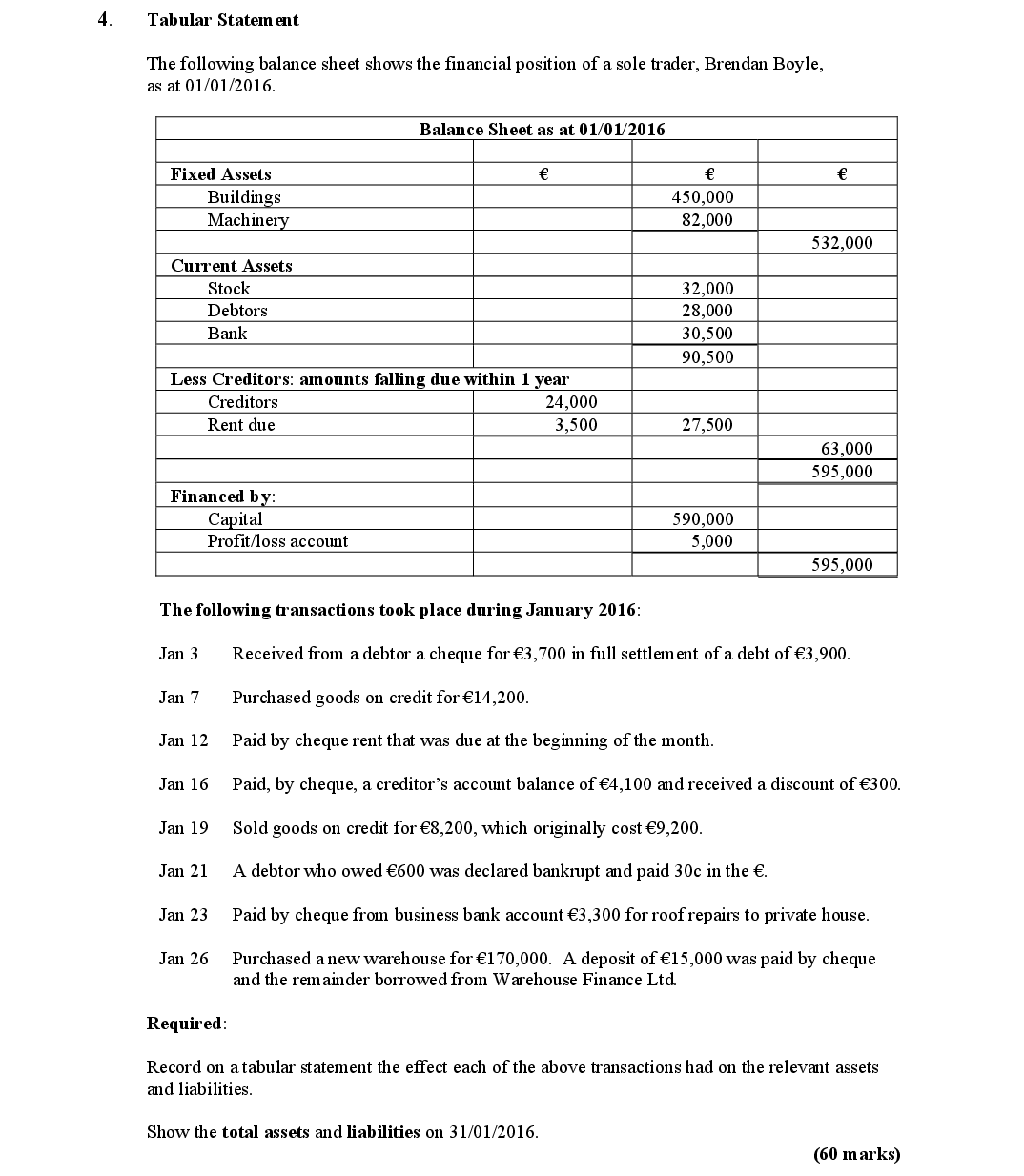 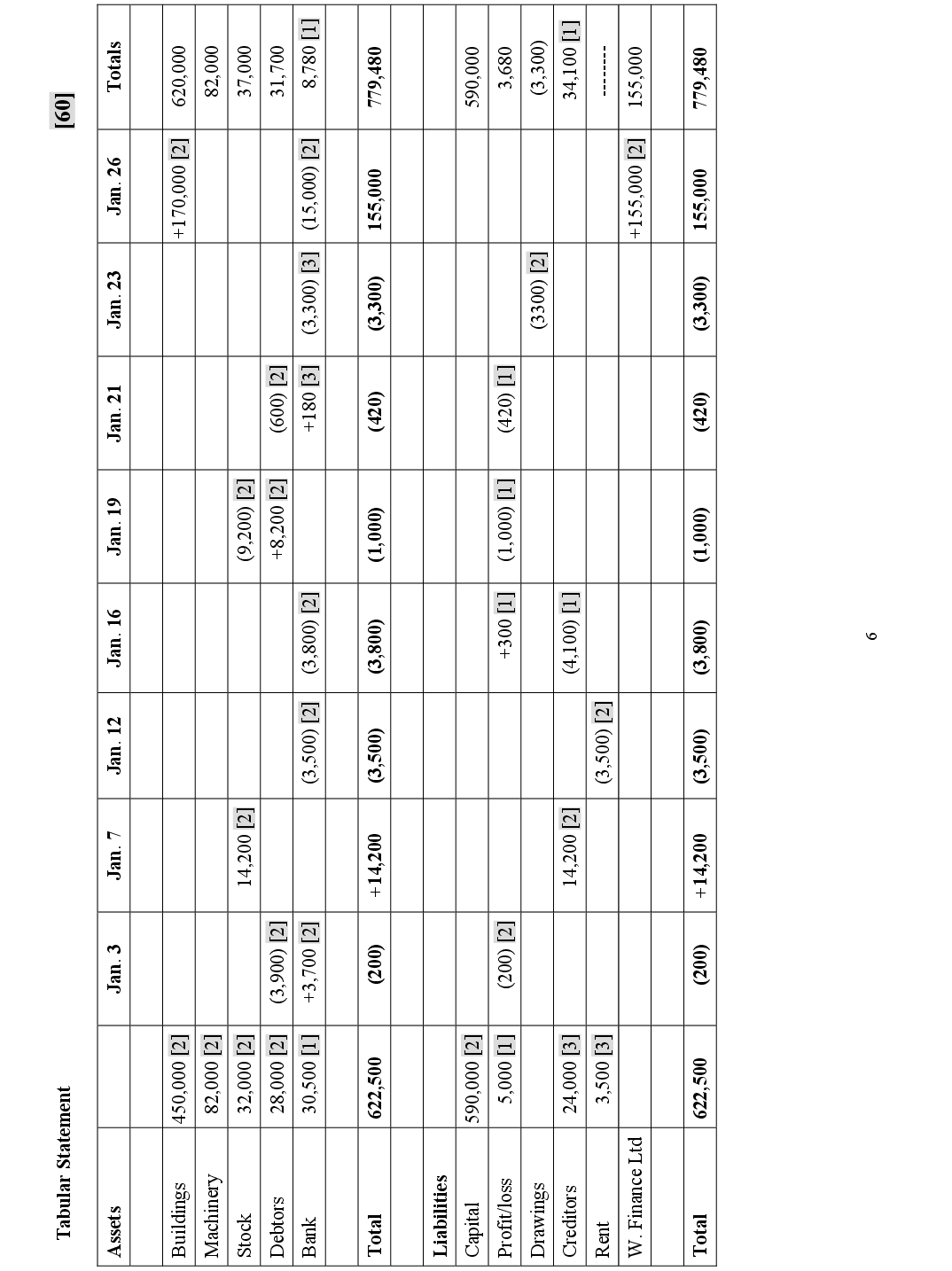 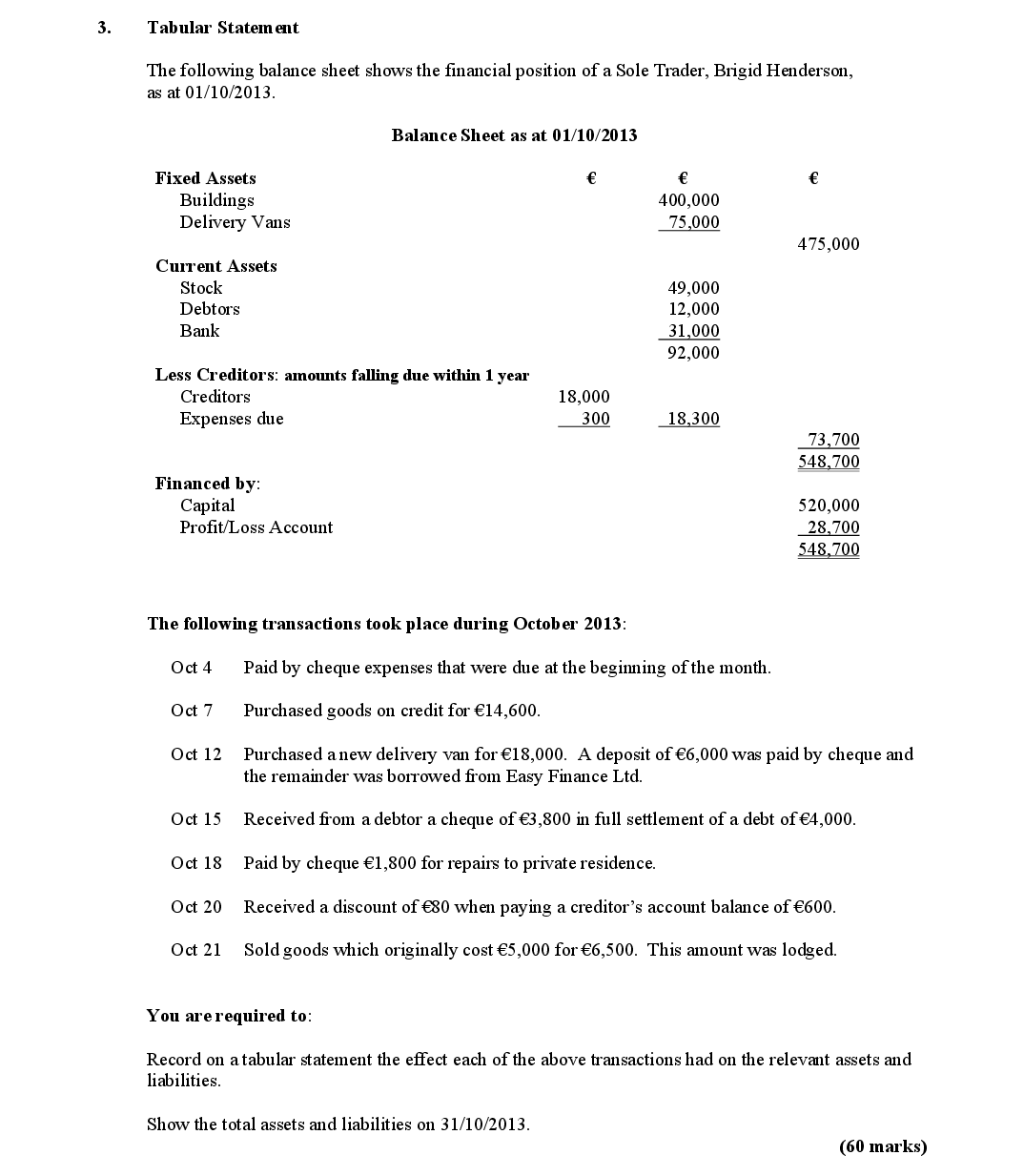 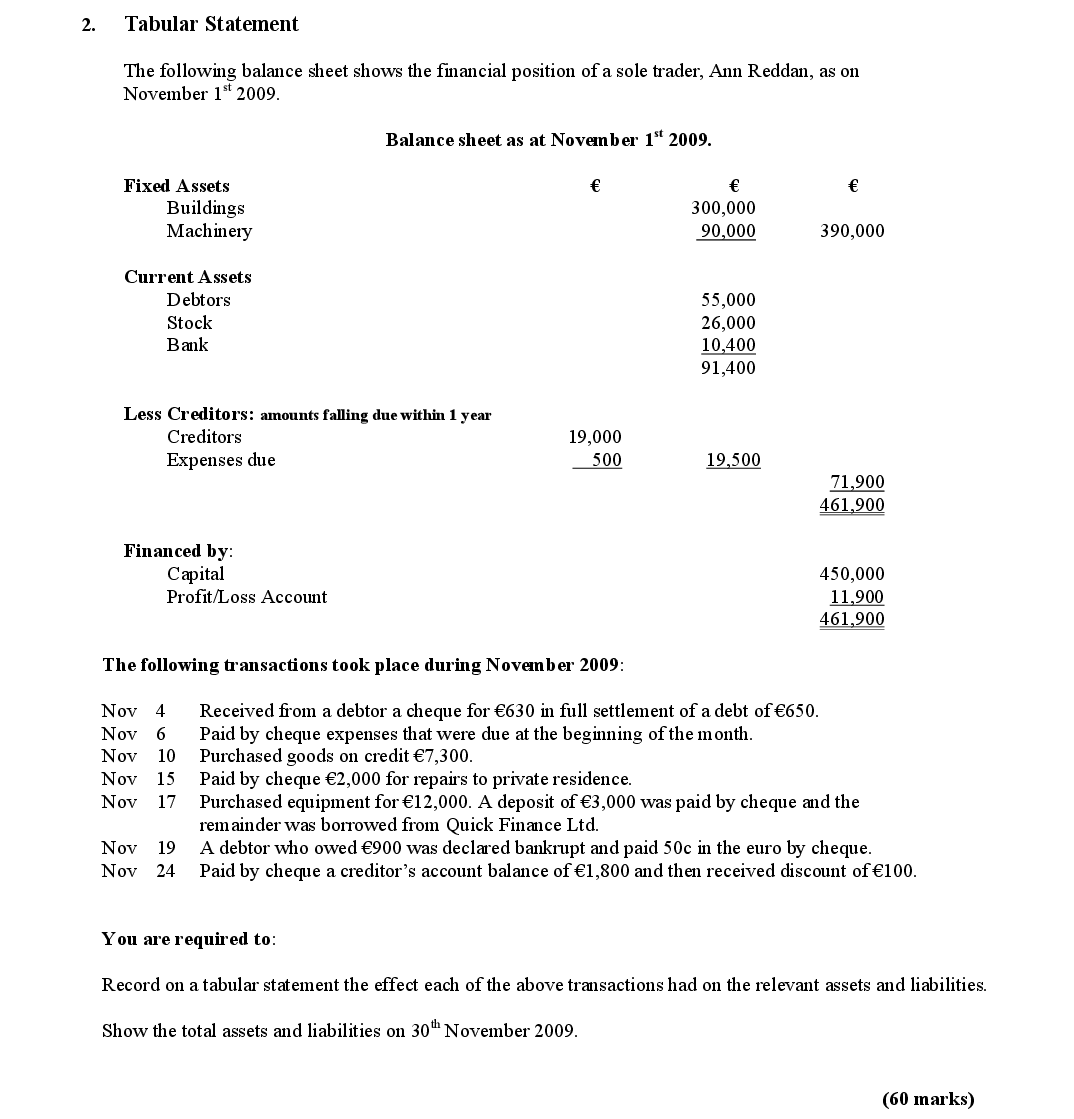 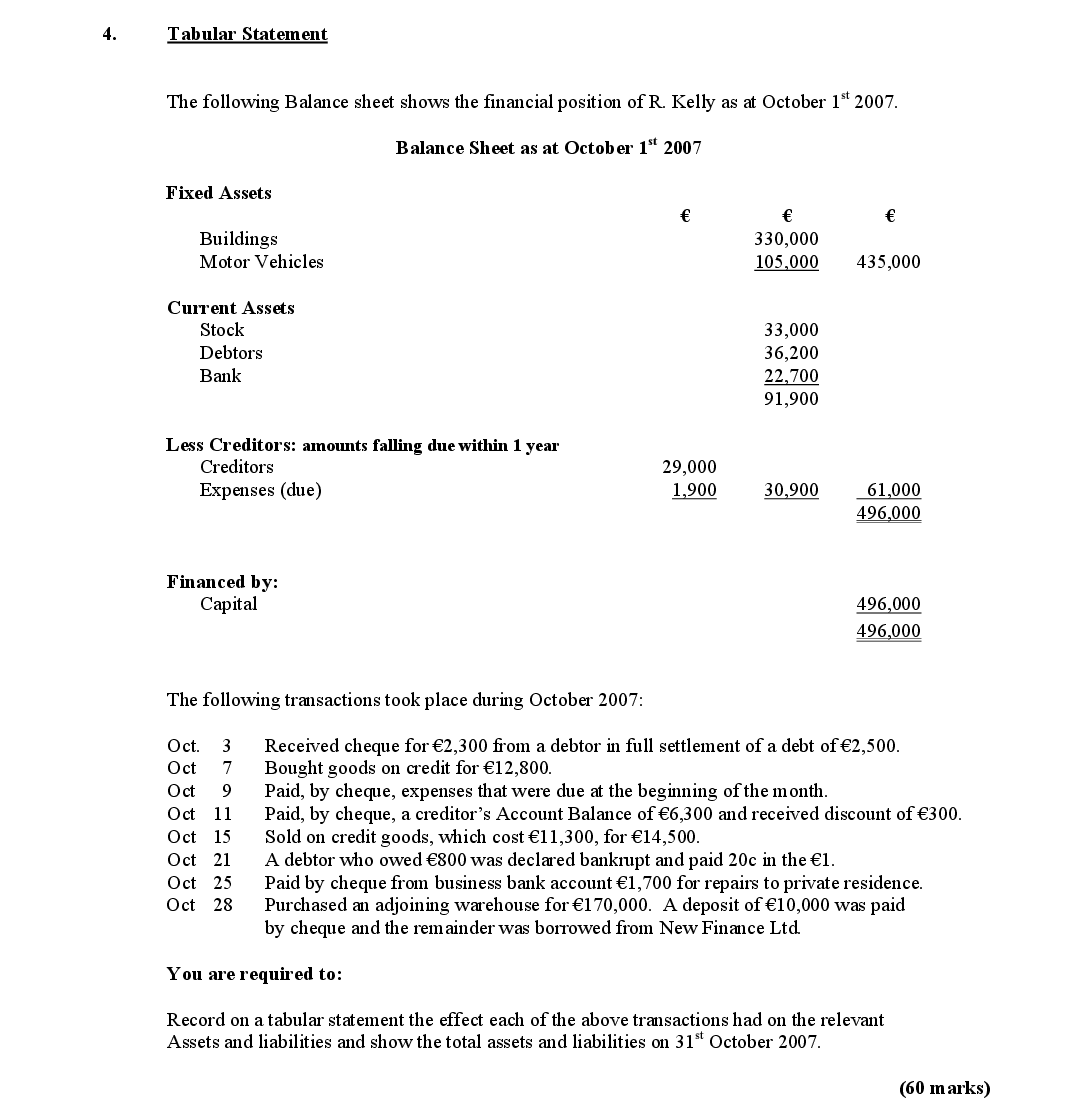 